Департамент образования Ярославской областигосударственное профессиональное образовательное учреждение  Ярославской  области Рыбинский транспортно-технологический колледжРАБОЧАЯ ПРОГРАММА УЧЕБНОЙ ДИСЦИПЛИНЫ ЕН.03«ЭКОЛОГИЯ»программы подготовки специалистов среднего звенадля специальности технического профиля23.02.07 Техническое обслуживание и ремонт двигателей, систем и агрегатовавтомобилейна базе основного общего образования2019 г.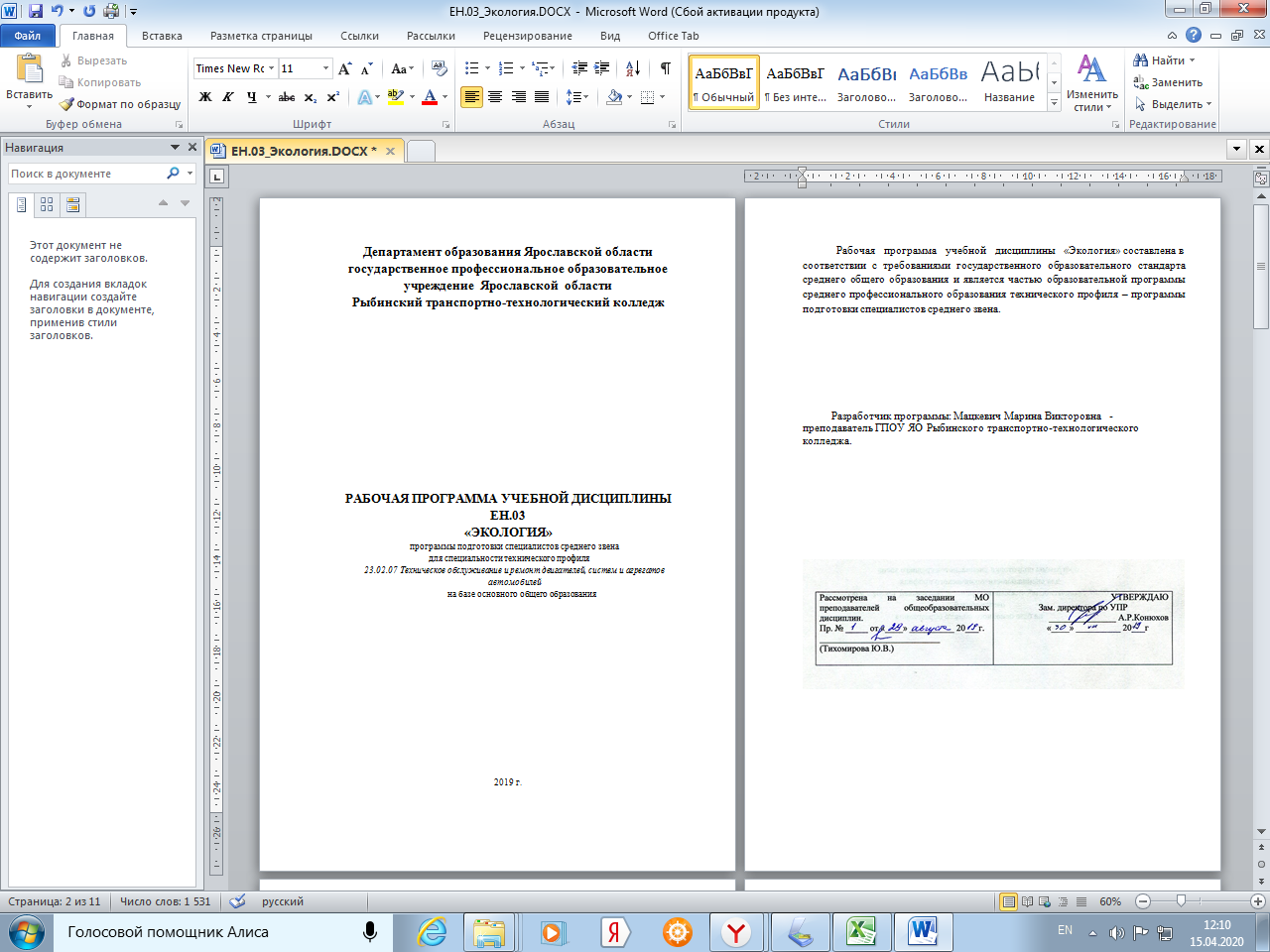 СОДЕРЖАНИЕОБЩАЯ ХАРАКТЕРИСТИКА РАБОЧЕЙ ПРОГРАММЫ УЧЕБНОЙ ДИСЦИПЛИНЫСТРУКТУРА РАБОЧЕЙ ПРОГРАММЫ УЧЕБНОЙ ДИСЦИПЛИНЫУСЛОВИЯ РЕАЛИЗАЦИИ ПРОГРАММЫ УЧЕБНОЙ ДИСЦИПЛИНЫКОНТРОЛЬ И ОЦЕНКА РЕЗУЛЬТАТОВ ОСВОЕНИЯ УЧЕБНОЙ ДИСЦИПЛИНЫ2ОБЩАЯ ХАРАКТЕРИСТИКА РАБОЧЕЙ ПРОГРАММЫ УЧЕБНОЙ ДИСЦИПЛИНЫ «ЕН.03 ЭКОЛОГИЯ»1.1. Область применения программы Программа учебной дисциплины является частью основной профессиональной образовательной программы в соответствии с ФГОС по специальности СПО 23.02.07 Техническое обслуживание и ремонт двигателей, систем и агрегатов автомобилей1.2. Место учебной дисциплины в структуре основной профессиональной образовательной программы: естественнонаучные дисциплины1.3. Цель и планируемые результаты освоения дисциплины:1.4 Рекомендуемое количество часов на освоение примерной программы учебной дисциплины:Объем образовательной нагрузки обучающегося 56 часов, в том числе:-теоретических занятий –30 часов;практических занятий 16 часов.3СТРУКТУРА И СОДЕРЖАНИЕ УЧЕБНОЙ ДИСЦИПЛИНЫОбъем учебной дисциплины и виды учебной работы42.2. Тематический план и содержание учебной дисциплины7УСЛОВИЯ РЕАЛИЗАЦИИ ПРОГРАММЫ УЧЕБНОЙ ДИСЦИПЛИНЫ3.1. Для реализации программы учебной дисциплины Экология должны быть предусмотрены следующие специальные помещения: кабинет. «Экология», оснащенный оборудованием:посадочными местами по количеству обучающихся; рабочим местом преподавателя; комплектом учебно-наглядных пособий; и техническими средствами обучения:персональным компьютером с лицензионным программным обеспечением;3.2. Информационное обеспечение реализации программыДля	реализации	программы	библиотечный	фонд	образовательной	организации	имеетпечатные и/или электронные образовательные и информационные ресурсы, рекомендуемых для использования в образовательном процессеОсновные источники для студентов:Константинов В.М., Челидзе Ю.Б.. Экологические основы природопользования: учебник для студ. учреждений сред. проф. образования. – М., 2017. 240 с.Дополнительные источники:Миркин Б. М., Наумова Л. Г., Суматохин С. В. Экология (базовый уровень). 10—11классы. — М., 2014.Большаков В.Н. Экология [Электронный ресурс] : учебник / В.Н. Большаков, В.В. Качак, В.Г. Коберниченко. — Электрон. текстовые данные. — М. : Логос, 2013. — 504 c.— 978-5-98704-716-3. — Режим доступа: http://www.iprbookshop.ru/14327.htmlСтрелков А.К. Охрана окружающей среды и экология гидросферы [Электронный ресурс] : учебник / А.К. Стрелков, С.Ю. Теплых. — Электрон. текстовые данные. — Самара: Самарский государственный архитектурно-строительный университет, ЭБС АСВ,Клименко И.С. Концепции экологии [Электронный ресурс] : рабочий учебник / И.С. Клименко. — Электрон. текстовые данные. — Саратов: Вузовское образование, 2014. —c. — 2227-8397. — Режим доступа: http://www.iprbookshop.ru/20192.htmlТюменцева Е.Ю. Экология [Электронный ресурс] : учебное пособие / Е.Ю. Тюменцева, В.Л. Штабнова. — Электрон. текстовые данные. — Омск: Омский государственный институт сервиса, Омский государственный технический университет, 2013. — 93 c. — 978-5-93252-290-5. — Режим доступа: http://www.iprbookshop.ru/18267.htmlФирсов А.И. Экология техносферы [Электронный ресурс] : учебное пособие для вузов / А.И. Фирсов, А.Ф. Борисов. — Электрон. текстовые данные. — Нижний Новгород: Нижегородский государственный архитектурно-строительный университет, ЭБС АСВ,2013. — 94 c. — 2227-8397. — Режим доступа: http://www.iprbookshop.ru/20799.htmlПанин В.Ф. Экология. Общеэкологическая концепция биосферы и экономические рычаги преодоления глобального экологического кризиса. Обзор современных принципов и методов защиты биосферы [Электронный ресурс] : учебник / В.Ф. Панин, А.И. Сечин, В.Д. Федосова. — Электрон. текстовые данные. — Томск: Томский политехническийуниверситет, 2014. — 331 c. — 2227-8397. — Режим доступа: http://www.iprbookshop.ru/34735.html8Полищук О.Н. Основы экологии и природопользования [Электронный ресурс] : учебное пособие / О.Н. Полищук. — Электрон. текстовые данные. — СПб. : Проспект Науки, 2017.— 144 c. — 978-5-903090-65-5. — Режим доступа: http://www.iprbookshop.ru/35804.htmlЭкология человека [Электронный ресурс] : курс лекций / И.О. Лысенко [и др.]. — Электрон. текстовые данные. — Ставрополь: Ставропольский государственный аграрный университет, 2013. — 120 c. — 978-5-9596-0907-8. — Режим доступа: http://www.iprbookshop.ru/47387.htmlИнтернет - ресурсы (ИР):ecologysite. ru (Каталог экологических сайтов). www. ecoculture. ru (Сайт экологического просвещения).www. ecocommunity. ru (Информационный сайт, освещающий проблемы экологии Рос-сии).__http://www.iprbookshop.ru/ электронно-библиотечная система www.consultant.ru (Консультант Плюс)94.КОНТРОЛЬ И ОЦЕНКА РЕЗУЛЬТАТОВ ОСВОЕНИЯ УЧЕБНОЙ ДИСЦИПЛИНЫКонтроль и оценка результатов освоения учебной дисциплины осуществляется преподавателем в процессе проведения практических занятий и лабораторных работ, тестирования, а также выполнения обучающимися индивидуальных заданий.Разработчик: преподаватель – Мацкевич Марина ВикторовнаКод ПК,УменияЗнанияОКОК 01-Анализировать и прогнозироватьПринципы взаимодействия живых11,экологические последствияорганизмов и среды обитания;ПК 1.1-различных видов деятельности;Условия устойчивого состояния6.4различных видов деятельности;Условия устойчивого состояния6.4Осуществлять в общем видеэкосистем;Осуществлять в общем видеэкосистем;оценку антропогенного воздействияПринципы и методы рациональногона окружающую среду с учетомприродопользования;специфики природно-Методы снижения хозяйственногоклиматических условий;воздействия на биосферу;Грамотно реализовыватьМетоды экологического регулирования;нормативно-правовые акты приОрганизационные и правовые средстваработе с экологическойохраны окружающей среды.документациейВид учебной работыОбъем вВид учебной работычасахчасахОбязательная учебная нагрузка85в том числе:теоретическое обучение19практические занятия50Самостоятельная работа16Промежуточная аттестация в форме зачетаНаименованиеСодержание учебного материала и формы организации деятельности обучающихсяСодержание учебного материала и формы организации деятельности обучающихсяОбъем вОбъем вОсваиваемыеразделов и темчасахчасахэлементыкомпетенцийРаздел 1. Теоретическая экологияРаздел 1. Теоретическая экологияРаздел 1. Теоретическая экология6Тема 1.1.Содержание учебного материала6ОК 01-11,Общая1.Введение.  Структура  и  задачи  предмета.  Основные  направления  рационального  природопользования.1.Введение.  Структура  и  задачи  предмета.  Основные  направления  рационального  природопользования.ПК 1.1-6.4экологияПриродоресурсный  потенциал.  Условия  свободы  и  ответственности  за  сохранения  жизни  на  Земле  иПриродоресурсный  потенциал.  Условия  свободы  и  ответственности  за  сохранения  жизни  на  Земле  иэкокультуры. Значение экологического образования для будущего специалиста по производству изделий изэкокультуры. Значение экологического образования для будущего специалиста по производству изделий изполимерных композитов.полимерных композитов.2.Виды и классификация природных ресурсов. Природные ресурсы, как сырьё для изготовления изделий из2.Виды и классификация природных ресурсов. Природные ресурсы, как сырьё для изготовления изделий изполимерных композитов. Требования, предъявляемые к сырью, полуфабрикатам и готовой продукции вполимерных композитов. Требования, предъявляемые к сырью, полуфабрикатам и готовой продукции всоответствии с нормативной документацией. Альтернативные источники энергии. Альтернативные источникисоответствии с нормативной документацией. Альтернативные источники энергии. Альтернативные источникисырья для изготовления изделий из полимерных композитов.сырья для изготовления изделий из полимерных композитов.3.Природопользование. Принципы и методы рационального природопользования. Условия устойчивого3.Природопользование. Принципы и методы рационального природопользования. Условия устойчивогосостояния экосистем. Глобальные экологические проблемы человечества, связанные с деятельностьюсостояния экосистем. Глобальные экологические проблемы человечества, связанные с деятельностьюпредприятий химической промышленности и пути их решения.предприятий химической промышленности и пути их решения.В том числе, самостоятельная работа обучающихсяВ том числе, самостоятельная работа обучающихся-Раздел 2. Промышленная экологияРаздел 2. Промышленная экологияРаздел 2. Промышленная экология18Тема 2.1Содержание учебного материалаСодержание учебного материала8ОК 01-11,ТехногенноеТехногенное  воздействие  на  окружающую  среду  на  предприятиях  химической  промышленности.  ТипыТехногенное  воздействие  на  окружающую  среду  на  предприятиях  химической  промышленности.  ТипыПК 1.1-6.4воздействие назагрязняющих веществ. Особые и экстремальные виды загрязнений, возникающих при производстве изделийзагрязняющих веществ. Особые и экстремальные виды загрязнений, возникающих при производстве изделий4окружающуюиз  полимерных  композитов.  Контроль  экологических  параметров,  в  том  числе  с  помощью  программно-из  полимерных  композитов.  Контроль  экологических  параметров,  в  том  числе  с  помощью  программно-4окружающуюиз  полимерных  композитов.  Контроль  экологических  параметров,  в  том  числе  с  помощью  программно-из  полимерных  композитов.  Контроль  экологических  параметров,  в  том  числе  с  помощью  программно-средуаппаратных комплексов.аппаратных комплексов.В том числе, практических занятий и лабораторных работВ том числе, практических занятий и лабораторных работ4Практическая работа №1Практическая работа №12«Определение органолептических свойств воды»«Определение органолептических свойств воды»Практическая работа №22«Определение количество загрязнений, попадающих в О.С. при работе автотранспорта»2«Определение количество загрязнений, попадающих в О.С. при работе автотранспорта»В том числе, самостоятельная работа обучающихся--Тема 2.2Содержание учебного материала22ОК 01-11,ОхранаПК 1.1-6.4ОхранаСпособы предотвращения и улавливания выбросов. Основные технологии утилизации газовых выбросов,ПК 1.1-6.4воздушнойСпособы предотвращения и улавливания выбросов. Основные технологии утилизации газовых выбросов,средывозникающих при изготовлении изделий из полимерных композитов. Оборудование для обезвреживания иочистки газовых выбросов.В том числе, практических занятий и лабораторных работ--5В том числе, самостоятельная работа обучающихсяВ том числе, самостоятельная работа обучающихсяВ том числе, самостоятельная работа обучающихся--Тема 2.3Содержание учебного материалаСодержание учебного материалаСодержание учебного материала22ОК 01-11,ПринципыПК 1.1-6.4ПринципыМетоды очистки промышленных сточных вод, образующихся при изготовлении изделий из полимерныхМетоды очистки промышленных сточных вод, образующихся при изготовлении изделий из полимерныхМетоды очистки промышленных сточных вод, образующихся при изготовлении изделий из полимерныхМетоды очистки промышленных сточных вод, образующихся при изготовлении изделий из полимерныхМетоды очистки промышленных сточных вод, образующихся при изготовлении изделий из полимерныхМетоды очистки промышленных сточных вод, образующихся при изготовлении изделий из полимерныхПК 1.1-6.4охраныМетоды очистки промышленных сточных вод, образующихся при изготовлении изделий из полимерныхМетоды очистки промышленных сточных вод, образующихся при изготовлении изделий из полимерныхМетоды очистки промышленных сточных вод, образующихся при изготовлении изделий из полимерныхМетоды очистки промышленных сточных вод, образующихся при изготовлении изделий из полимерныхМетоды очистки промышленных сточных вод, образующихся при изготовлении изделий из полимерныхМетоды очистки промышленных сточных вод, образующихся при изготовлении изделий из полимерныхохраныкомпозитов. Оборудование для обезвреживания и очистки стоков.композитов. Оборудование для обезвреживания и очистки стоков.композитов. Оборудование для обезвреживания и очистки стоков.композитов. Оборудование для обезвреживания и очистки стоков.водной средыкомпозитов. Оборудование для обезвреживания и очистки стоков.композитов. Оборудование для обезвреживания и очистки стоков.композитов. Оборудование для обезвреживания и очистки стоков.композитов. Оборудование для обезвреживания и очистки стоков.водной средыВ том числе, практических занятий и лабораторных работВ том числе, практических занятий и лабораторных работВ том числе, практических занятий и лабораторных работ--В том числе, практических занятий и лабораторных работВ том числе, практических занятий и лабораторных работВ том числе, практических занятий и лабораторных работ--В том числе, самостоятельная работа обучающихся примернаяВ том числе, самостоятельная работа обучающихся примернаяВ том числе, самостоятельная работа обучающихся примернаяВ том числе, самостоятельная работа обучающихся примерная--Тема 2.4Содержание учебного материалаСодержание учебного материалаСодержание учебного материала22ОК 01-11,ТвердыеОсновные технологии утилизации твердых отходов, образующихся при производстве изделий их полимерныхОсновные технологии утилизации твердых отходов, образующихся при производстве изделий их полимерныхОсновные технологии утилизации твердых отходов, образующихся при производстве изделий их полимерныхОсновные технологии утилизации твердых отходов, образующихся при производстве изделий их полимерныхОсновные технологии утилизации твердых отходов, образующихся при производстве изделий их полимерныхОсновные технологии утилизации твердых отходов, образующихся при производстве изделий их полимерныхПК 1.1-6.4отходыкомпозитов. Экологический эффект использования твёрдых отходов.композитов. Экологический эффект использования твёрдых отходов.композитов. Экологический эффект использования твёрдых отходов.композитов. Экологический эффект использования твёрдых отходов.В том числе, практических занятий и лабораторных работВ том числе, практических занятий и лабораторных работВ том числе, практических занятий и лабораторных работ--Самостоятельная работа обучающихсяСамостоятельная работа обучающихсяСамостоятельная работа обучающихся--Тема 2.5Содержание учебного материалаСодержание учебного материалаСодержание учебного материала44ОК 01-11,ЭкологическийПК 1.1-6.4ЭкологическийПринципыразмещенияпроизводствхимическойпромышленности.Экологически-безопасныепромышленности.Экологически-безопасныепромышленности.Экологически-безопасныеПК 1.1-6.4менеджментПринципыразмещенияпроизводствхимическойпромышленности.Экологически-безопасныепромышленности.Экологически-безопасныепромышленности.Экологически-безопасныеменеджментпроизводственные процессы, соответствующие требованиям минимизации, нейтрализации, сброса (выброса)производственные процессы, соответствующие требованиям минимизации, нейтрализации, сброса (выброса)производственные процессы, соответствующие требованиям минимизации, нейтрализации, сброса (выброса)производственные процессы, соответствующие требованиям минимизации, нейтрализации, сброса (выброса)производственные процессы, соответствующие требованиям минимизации, нейтрализации, сброса (выброса)производственные процессы, соответствующие требованиям минимизации, нейтрализации, сброса (выброса)производственные процессы, соответствующие требованиям минимизации, нейтрализации, сброса (выброса)производственные процессы, соответствующие требованиям минимизации, нейтрализации, сброса (выброса)производственные процессы, соответствующие требованиям минимизации, нейтрализации, сброса (выброса)производственные процессы, соответствующие требованиям минимизации, нейтрализации, сброса (выброса)производственные процессы, соответствующие требованиям минимизации, нейтрализации, сброса (выброса)производственные процессы, соответствующие требованиям минимизации, нейтрализации, сброса (выброса)загрязняющих   веществ,   безотходности   производства,   безопасности   для   здоровья   промышленнозагрязняющих   веществ,   безотходности   производства,   безопасности   для   здоровья   промышленнозагрязняющих   веществ,   безотходности   производства,   безопасности   для   здоровья   промышленнозагрязняющих   веществ,   безотходности   производства,   безопасности   для   здоровья   промышленнозагрязняющих   веществ,   безотходности   производства,   безопасности   для   здоровья   промышленнозагрязняющих   веществ,   безотходности   производства,   безопасности   для   здоровья   промышленнопроизводственного персонала, сокращения энергопотребления, эффективности.производственного персонала, сокращения энергопотребления, эффективности.производственного персонала, сокращения энергопотребления, эффективности.производственного персонала, сокращения энергопотребления, эффективности.производственного персонала, сокращения энергопотребления, эффективности.Ресурсопотребление при производстве изделий из полимерных композитов. Требования, предъявляемые кРесурсопотребление при производстве изделий из полимерных композитов. Требования, предъявляемые кРесурсопотребление при производстве изделий из полимерных композитов. Требования, предъявляемые кРесурсопотребление при производстве изделий из полимерных композитов. Требования, предъявляемые кРесурсопотребление при производстве изделий из полимерных композитов. Требования, предъявляемые кРесурсопотребление при производстве изделий из полимерных композитов. Требования, предъявляемые ксырью, полуфабрикатам и готовой продукции в соответствии с нормативной документацией.сырью, полуфабрикатам и готовой продукции в соответствии с нормативной документацией.сырью, полуфабрикатам и готовой продукции в соответствии с нормативной документацией.сырью, полуфабрикатам и готовой продукции в соответствии с нормативной документацией.сырью, полуфабрикатам и готовой продукции в соответствии с нормативной документацией.сырью, полуфабрикатам и готовой продукции в соответствии с нормативной документацией.В том числе, практических занятий и лабораторных работВ том числе, практических занятий и лабораторных работВ том числе, практических занятий и лабораторных работ--В том числе, самостоятельная работа обучающихсяВ том числе, самостоятельная работа обучающихсяВ том числе, самостоятельная работа обучающихся--Раздел 3. Система управления и контроля в области охраны окружающей средыРаздел 3. Система управления и контроля в области охраны окружающей средыРаздел 3. Система управления и контроля в области охраны окружающей средыРаздел 3. Система управления и контроля в области охраны окружающей средыРаздел 3. Система управления и контроля в области охраны окружающей среды88Тема 3.1.Содержание учебного материалаСодержание учебного материалаСодержание учебного материала66ОК 01-11,ЮридическиеПК 1.1-6.4ЮридическиеИсточникиэкологическогоправа.   Государственная   политика   иправа.   Государственная   политика   иуправлениев   области   экологии.ПК 1.1-6.4иИсточникиэкологическогоправа.   Государственная   политика   иправа.   Государственная   политика   иуправлениев   области   экологии.иЭкологические  правонарушения.  Экологические  правила  иЭкологические  правонарушения.  Экологические  правила  иЭкологические  правонарушения.  Экологические  правила  инормы.Экологическиеправа  и  обязанности.экономическиеЭкологические  правонарушения.  Экологические  правила  иЭкологические  правонарушения.  Экологические  правила  иЭкологические  правонарушения.  Экологические  правила  инормы.Экологическиеправа  и  обязанности.экономическиеЮридическая ответственность. Экология и экономика. Экономическое регулирование. Лицензия. Договоры.Юридическая ответственность. Экология и экономика. Экономическое регулирование. Лицензия. Договоры.Юридическая ответственность. Экология и экономика. Экономическое регулирование. Лицензия. Договоры.Юридическая ответственность. Экология и экономика. Экономическое регулирование. Лицензия. Договоры.Юридическая ответственность. Экология и экономика. Экономическое регулирование. Лицензия. Договоры.Юридическая ответственность. Экология и экономика. Экономическое регулирование. Лицензия. Договоры.аспектыЮридическая ответственность. Экология и экономика. Экономическое регулирование. Лицензия. Договоры.Юридическая ответственность. Экология и экономика. Экономическое регулирование. Лицензия. Договоры.Юридическая ответственность. Экология и экономика. Экономическое регулирование. Лицензия. Договоры.Юридическая ответственность. Экология и экономика. Экономическое регулирование. Лицензия. Договоры.Юридическая ответственность. Экология и экономика. Экономическое регулирование. Лицензия. Договоры.Юридическая ответственность. Экология и экономика. Экономическое регулирование. Лицензия. Договоры.аспектыЛимиты. Штрафы. Финансирование.Лимиты. Штрафы. Финансирование.Лимиты. Штрафы. Финансирование.экологическихЛимиты. Штрафы. Финансирование.Лимиты. Штрафы. Финансирование.Лимиты. Штрафы. Финансирование.экологическихПрактическая работа № 3Практическая работа № 32основПрактическая работа № 3Практическая работа № 32основ«Анализ основных Федеральных актов природоресурсного законодательства»«Анализ основных Федеральных актов природоресурсного законодательства»«Анализ основных Федеральных актов природоресурсного законодательства»«Анализ основных Федеральных актов природоресурсного законодательства»«Анализ основных Федеральных актов природоресурсного законодательства»природопользо«Анализ основных Федеральных актов природоресурсного законодательства»«Анализ основных Федеральных актов природоресурсного законодательства»«Анализ основных Федеральных актов природоресурсного законодательства»«Анализ основных Федеральных актов природоресурсного законодательства»«Анализ основных Федеральных актов природоресурсного законодательства»природопользоВ том числе, самостоятельная работа обучающихсяВ том числе, самостоятельная работа обучающихсяВ том числе, самостоятельная работа обучающихся--ванияВ том числе, самостоятельная работа обучающихсяВ том числе, самостоятельная работа обучающихсяВ том числе, самостоятельная работа обучающихся--ванияТема 3.2.Содержание учебного материалаСодержание учебного материалаСодержание учебного материала22ОК 01-11,ЭкологическаяПК 1.1-6.4ЭкологическаяСистема  экологического  контроля  при  производстве  изделий  из  полимерных  композитов.  МониторингСистема  экологического  контроля  при  производстве  изделий  из  полимерных  композитов.  МониторингСистема  экологического  контроля  при  производстве  изделий  из  полимерных  композитов.  МониторингСистема  экологического  контроля  при  производстве  изделий  из  полимерных  композитов.  МониторингСистема  экологического  контроля  при  производстве  изделий  из  полимерных  композитов.  МониторингСистема  экологического  контроля  при  производстве  изделий  из  полимерных  композитов.  МониторингПК 1.1-6.4стандартизациокружающей  среды  на  предприятиях  химической  промышленности.  Система  стандартов.  Экологическаяокружающей  среды  на  предприятиях  химической  промышленности.  Система  стандартов.  Экологическаяокружающей  среды  на  предприятиях  химической  промышленности.  Система  стандартов.  Экологическаяокружающей  среды  на  предприятиях  химической  промышленности.  Система  стандартов.  Экологическаяокружающей  среды  на  предприятиях  химической  промышленности.  Система  стандартов.  Экологическаяокружающей  среды  на  предприятиях  химической  промышленности.  Система  стандартов.  Экологическаяя иэкспертиза. Экологическая сертификация. Экологический паспорт предприятия.экспертиза. Экологическая сертификация. Экологический паспорт предприятия.экспертиза. Экологическая сертификация. Экологический паспорт предприятия.экспертиза. Экологическая сертификация. Экологический паспорт предприятия.экспертиза. Экологическая сертификация. Экологический паспорт предприятия.паспортизацияпаспортизацияВ том числе, практических занятий и лабораторных работВ том числе, практических занятий и лабораторных работВ том числе, практических занятий и лабораторных работ--6-В том числе, самостоятельная работа обучающихся-Раздел 4. Международное сотрудничествоРаздел 4. Международное сотрудничество2Тема 4.1.Содержание учебного материала2ОК 01-11,ГосударственнПК 1.1-6.4ые иые иМеждународное  сотрудничество.  Государственные  и  общественные  организации  по  предотвращениюобщественныеМеждународное  сотрудничество.  Государственные  и  общественные  организации  по  предотвращениюобщественныеразрушающих  воздействий  на  природу.  Природоохранные  конвенции.  Межгосударственные  соглашения.организацииразрушающих  воздействий  на  природу.  Природоохранные  конвенции.  Межгосударственные  соглашения.организацииРоль  международных  организаций  в  сохранении природных ресурсов,  использующихся  на  предприятияхпоРоль  международных  организаций  в  сохранении природных ресурсов,  использующихся  на  предприятияхпохимической промышленности.предотвращенхимической промышленности.предотвращенВ том числе, практических занятий и лабораторных работ-июВ том числе, практических занятий и лабораторных работ-июВ том числе, самостоятельная работа обучающихсяразрушающихВ том числе, самостоятельная работа обучающихсяразрушающих-воздействий на-воздействий наприродуПромежуточная аттестацияПромежуточная аттестация2Всего:852013.—488c.—978-5-9585-0523-4.—Режимдоступа:http://www.iprbookshop.ru/20495.htmlhttp://www.iprbookshop.ru/20495.htmlhttp://www.iprbookshop.ru/20495.htmlhttp://www.iprbookshop.ru/20495.htmlhttp://www.iprbookshop.ru/20495.htmlРезультаты обученияКритерииМетоды оценкиоценкиЗнаниеДемонстрируетРезультатыПринципы взаимодействия живых организмов и средыполноту знанийвыполненияобитания;по освоенномутестового заданияУсловия устойчивого состояния экосистем;материалуУсловия устойчивого состояния экосистем;Принципы и методы рационального природопользования;Методы снижения хозяйственного воздействия набиосферу;Методы экологического регулирования;Организационные и правовые средства охраныокружающей среды.Анализировать и прогнозировать экологическиеПолнота ответа,Фронтальный опроспоследствия различных видов деятельности;умение применятьОсуществлять в общем виде оценку антропогенногознания наОсуществлять в общем виде оценку антропогенногопрактике,воздействия на окружающую среду с учетом спецификипрактике,воздействия на окружающую среду с учетом спецификилогичностьприродно-климатических условий;логичностьприродно-климатических условий;изложенияГрамотно  реализовывать  нормативно-правовые  акты  приизложенияГрамотно  реализовывать  нормативно-правовые  акты  приматерилаработе с экологической документациейматерилаработе с экологической документацией